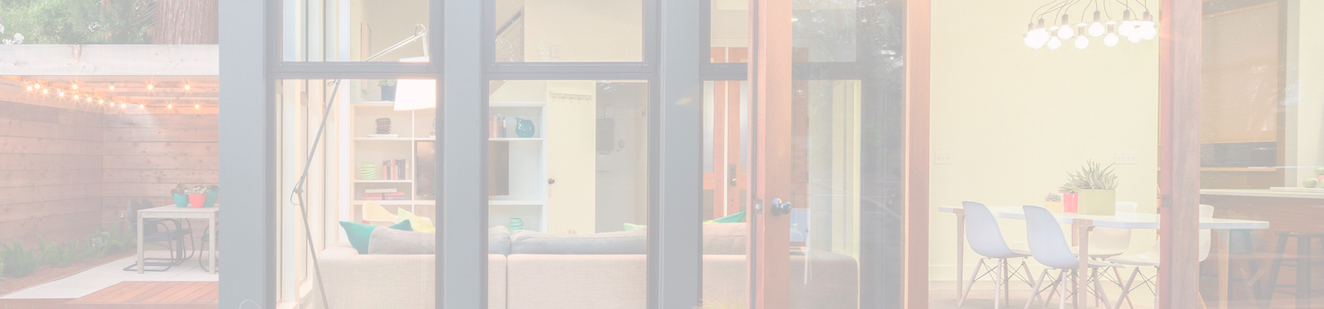 Hello [tenants’ names],We look forward to welcoming you home. Here is your new address:[property address - street]	[property address - unit #]	[property address - city, state, zip]Here is an overview from the agreement. This information is also listed on Hemlane. Please make sure that you register on their secure website for rent collection and maintenance. If you have not received an invite, then please reach out to me directly.The first steps will be to review the documents on Hemlane and get ready for move-in. Here are some helpful items for the move process:Mail: notify the US Postal Service of your address changeInternet & TV Service Providers: [Company], [[xxx] xxx-xxxx], [www.xxxx.com]Water & Garbage: [Company], [[xxx] xxx-xxxx], [www.xxxx.com]Gas & Electricity: [Company], [[xxx] xxx-xxxx], [www.xxxx.com]Department of Motor Vehicles: [Company], [[xxx] xxx-xxxx], [www.xxxx.com]Trash Collection: Collection is on [Day of Week] at [Estimated time] - [[xxx] xxx-xxxx]Welcome home,[Owner’s / Manager’s name]Primary ContactPhone #Email[Full Name][xxx] xxx-xxxxxxxx@xxxx.comMove-in DateDurationSecurity DepositMM/DD/YYYY[x months]$xRent AmtDue onPaid through$x[1st of month][Hemlane]Late FeeAdded on the[$x or % of rent][5th of the month]